Lebenslauf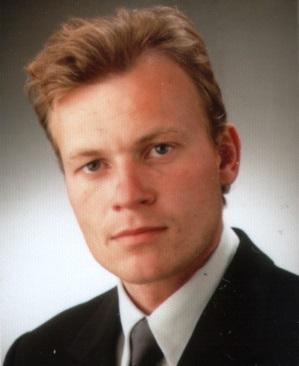 Anschrift:					Ruppertstr. 34						80337 München						Tel.:	089/ 88982481						Mobil:	0172/ 6729968						Fax:	089/ 88982482Geburtsdatum/-ort: 				08.04.1970 in MünchenFamilienstand: 				verheiratetSchulbildung: 	1976-1980		Grundschule in Germering				1980-1982		Hauptschule in Germering				1982-1987		Realschule in Germering mit							Abschluß Mittlere ReifeAusbildung: 		9/1987-2/1991	Ausbildung bei der DB in Aubing mit							Abschluß als Kommunikationselektroniker							Fachrichtung InformationstechnikSchulbildung:	9/1991-8/1993	Besuch der Berufsoberschule mit Abschluß der 				fachgebundenen HochschulreifeStudium: 		10/1994-4/1999	Vermessung an der FH-München							Abschluß mit dem akademischen Grad:							Dipl-Ing. (FH)							Diplomarbeit im Fach EDV:							Messdatenkonvertierung in Visual BasicBerufspraxis: 	10/1994-2/1995	Praktikum am Bayerischen Landesvermessungsamt,						Alexandrastr.4, 80538 München				4/1997-8/1997 	Praktikum am Vermessungsamt, 							Blumenstr.28b, 80331 München				5/1999-10/1999	Vermesser bei Ingenieur-Büro Schraut, 							Kirchplatz 8, 82319 Starnberg				10/1999-10/2001	Softwareentwickler in der Firma:							TOPjects Software GmbH							Stefan-George-Ring 29, 81929 München			ab 11/2001		Freiberuflicher Software-Entwickler und						TesterFremd-sprachen:					EnglischProfil Robert BeetzProfil Robert BeetzProfil Robert BeetzTitel: Diplom-Vermesser, Dipl.-Ing. (FH)
Robert Beetz					Tel: 089/ 88982481Ruppertstr. 34					Fax: 089/ 8898248280337 München				Mobil: 0172/ 6729968						E-Mail: robertbeetz@web.de
Robert Beetz					Tel: 089/ 88982481Ruppertstr. 34					Fax: 089/ 8898248280337 München				Mobil: 0172/ 6729968						E-Mail: robertbeetz@web.de
Robert Beetz					Tel: 089/ 88982481Ruppertstr. 34					Fax: 089/ 8898248280337 München				Mobil: 0172/ 6729968						E-Mail: robertbeetz@web.deEinsatzbereicheEinsatzbereicheEinsatzbereicheDurchführung, Automatisierung und Dokumentation von Component- und System-Tests
Software-Entwicklung, Datenbank-EntwicklungDurchführung, Automatisierung und Dokumentation von Component- und System-Tests
Software-Entwicklung, Datenbank-EntwicklungDurchführung, Automatisierung und Dokumentation von Component- und System-Tests
Software-Entwicklung, Datenbank-EntwicklungFachliche Schwerpunkte Fachliche Schwerpunkte Fachliche Schwerpunkte Branchen:	Online-Partnervermittlung, Logistik, Telekommunikation, 					Rückversicherung, Software, Internethandel, Pharmazie, 					Web-TechnologienBranchen:	Online-Partnervermittlung, Logistik, Telekommunikation, 					Rückversicherung, Software, Internethandel, Pharmazie, 					Web-TechnologienBranchen:	Online-Partnervermittlung, Logistik, Telekommunikation, 					Rückversicherung, Software, Internethandel, Pharmazie, 					Web-TechnologienBasiskompetenzenBasiskompetenzenBasiskompetenzenBetriebssystemeBetriebssystemeDatenbankenUnix (HP-Unix)Windows 98 / NT / 2000 / XP / Vista / 7Unix (HP-Unix)Windows 98 / NT / 2000 / XP / Vista / 7Oracle, DB2Access, MySQLProgrammiersprachenProgrammiersprachenEntwicklungs-/Test-ToolsJava / JEE, C#, Visual Basic, Turbo Pascal, Assembler, Perl, PL/SQLHTML, XML, PHP, JavaScriptSQL, DDL, DMLUnix-ShellJava / JEE, C#, Visual Basic, Turbo Pascal, Assembler, Perl, PL/SQLHTML, XML, PHP, JavaScriptSQL, DDL, DMLUnix-ShellEclipse, Visual Studio, .NET FrameworkIBM VisualAge für JavaRational Robot, Borland Management Console, SonicMQ, JMS Test ClientToad, PLSQL DeveloperJava: JMS Interface Tests mit Ansteuerung über Sonic/SeeBeyond Queues/TopicsSelenium, FirebugIBM WebSphere MQ
IBM WebSphere Message BrokerHudson/ JenkinsSubversion, GIT, Ant, Maven, GradleProtokolle / Sonstige TechnologienProtokolle / Sonstige TechnologienStandardsoftware / SoftwareprodukteBea Tuxedo Middleware
TCP/IPBea Tuxedo Middleware
TCP/IPTest- und Fehlermanagement (JIRA, HP Quality Center, SCM Clear Case, IBM Rational Clear Quest, Rational ClearDDTS)Test-Automatisierung (Selenium, JUnit, Rational Robot, IBM Rational Test Manager, IBM Rational Functional Tester V8.2)Web Server/ Application ServerWeb Server/ Application ServerTest- und Fehlermanagement (JIRA, HP Quality Center, SCM Clear Case, IBM Rational Clear Quest, Rational ClearDDTS)Test-Automatisierung (Selenium, JUnit, Rational Robot, IBM Rational Test Manager, IBM Rational Functional Tester V8.2)Apache Tomcat, Windows Server, 
IBM WebSphere Application Server
BEA WeblogicApache Tomcat, Windows Server, 
IBM WebSphere Application Server
BEA WeblogicTest- und Fehlermanagement (JIRA, HP Quality Center, SCM Clear Case, IBM Rational Clear Quest, Rational ClearDDTS)Test-Automatisierung (Selenium, JUnit, Rational Robot, IBM Rational Test Manager, IBM Rational Functional Tester V8.2)FremdsprachenFremdsprachenDesign & DokumentationEnglisch Englisch UML, HP Quality CenterProjekterfahrungen als Software-Entwickler und TesterProjekterfahrungen als Software-Entwickler und TesterProjekterfahrungen als Software-Entwickler und TesterKunde:	FriendScout24Projekt: 	friendscout24.deJahr/Dauer: 	06.2013 – 05.2015Jobtitel: 	Senior Quality ManagerAufgaben: 	Analyse der täglichen Testläufe und Bug-Tracking in JIRA. Entwicklung neuer Testszenarien, Testautomatisierung und Optimierung von bestehenden System-Tests. Ansteuern der Weboberfläche mit Selenium/ JUnit.Technisches	Umfeld:	Java 6, JUnit, Selenium, Selenium Grid, Firebug, GIT, Hudson/ Jenkins, Gradle, Maven, Eclipse, Oracle, JIRAKunde:	FriendScout24Projekt: 	friendscout24.deJahr/Dauer: 	06.2013 – 05.2015Jobtitel: 	Senior Quality ManagerAufgaben: 	Analyse der täglichen Testläufe und Bug-Tracking in JIRA. Entwicklung neuer Testszenarien, Testautomatisierung und Optimierung von bestehenden System-Tests. Ansteuern der Weboberfläche mit Selenium/ JUnit.Technisches	Umfeld:	Java 6, JUnit, Selenium, Selenium Grid, Firebug, GIT, Hudson/ Jenkins, Gradle, Maven, Eclipse, Oracle, JIRAKunde:	FriendScout24Projekt: 	friendscout24.deJahr/Dauer: 	06.2013 – 05.2015Jobtitel: 	Senior Quality ManagerAufgaben: 	Analyse der täglichen Testläufe und Bug-Tracking in JIRA. Entwicklung neuer Testszenarien, Testautomatisierung und Optimierung von bestehenden System-Tests. Ansteuern der Weboberfläche mit Selenium/ JUnit.Technisches	Umfeld:	Java 6, JUnit, Selenium, Selenium Grid, Firebug, GIT, Hudson/ Jenkins, Gradle, Maven, Eclipse, Oracle, JIRAKunde:	Roche Diagnostics GmbHProjekt: 	TPExpandJahr/Dauer: 	08.2010 – 12.2012Jobtitel: 	Test-Automatisierer für System-Tests / Software-EntwicklerAufgaben: 	Entwicklung von automatisierten Testfällen in Java für eine Applikation zur Unterstützung der pharmazeutischen Forschung. Als Testtool wurde IBM Rational Functional Tester 8.2 verwendet. Testanalyse und Verifizierung der System-Testergebnisse. Bug-Tracking und Dokumentation. Fehleranalyse in Kooperation mit dem Entwicklungs-Team.Technisches	Umfeld:	Java 6, IBM Rational Functional Tester 8.2	Oracle, Microsoft Foundation Server, GIT, HudsonKunde:	Roche Diagnostics GmbHProjekt: 	TPExpandJahr/Dauer: 	08.2010 – 12.2012Jobtitel: 	Test-Automatisierer für System-Tests / Software-EntwicklerAufgaben: 	Entwicklung von automatisierten Testfällen in Java für eine Applikation zur Unterstützung der pharmazeutischen Forschung. Als Testtool wurde IBM Rational Functional Tester 8.2 verwendet. Testanalyse und Verifizierung der System-Testergebnisse. Bug-Tracking und Dokumentation. Fehleranalyse in Kooperation mit dem Entwicklungs-Team.Technisches	Umfeld:	Java 6, IBM Rational Functional Tester 8.2	Oracle, Microsoft Foundation Server, GIT, HudsonKunde:	Roche Diagnostics GmbHProjekt: 	TPExpandJahr/Dauer: 	08.2010 – 12.2012Jobtitel: 	Test-Automatisierer für System-Tests / Software-EntwicklerAufgaben: 	Entwicklung von automatisierten Testfällen in Java für eine Applikation zur Unterstützung der pharmazeutischen Forschung. Als Testtool wurde IBM Rational Functional Tester 8.2 verwendet. Testanalyse und Verifizierung der System-Testergebnisse. Bug-Tracking und Dokumentation. Fehleranalyse in Kooperation mit dem Entwicklungs-Team.Technisches	Umfeld:	Java 6, IBM Rational Functional Tester 8.2	Oracle, Microsoft Foundation Server, GIT, HudsonKunde:	PharmatechnikProjekt: 	XTplus / IXOSJahr/Dauer: 	05.2008 – 09.2009Jobtitel: 	Software-Entwickler / System-TesterAufgaben: 	Entwicklung von automatisierten Testfällen in C# für eine Apothekenmanagement-Applikation. Hierbei wurde ein Testframework auf Basis von NUnit verwendet. Testanalyse und Verifizierung der Regressions-Testergebnisse. Erstellung einer Testdatenbank (QSDB) für die Regressionstests. Bug-Tracking.Technisches	Umfeld:	C#, NUnit	Windows Vista, Windows 7, MS Visual Studio 2008, Microsoft SQL ServerKunde:	PharmatechnikProjekt: 	XTplus / IXOSJahr/Dauer: 	05.2008 – 09.2009Jobtitel: 	Software-Entwickler / System-TesterAufgaben: 	Entwicklung von automatisierten Testfällen in C# für eine Apothekenmanagement-Applikation. Hierbei wurde ein Testframework auf Basis von NUnit verwendet. Testanalyse und Verifizierung der Regressions-Testergebnisse. Erstellung einer Testdatenbank (QSDB) für die Regressionstests. Bug-Tracking.Technisches	Umfeld:	C#, NUnit	Windows Vista, Windows 7, MS Visual Studio 2008, Microsoft SQL ServerKunde:	PharmatechnikProjekt: 	XTplus / IXOSJahr/Dauer: 	05.2008 – 09.2009Jobtitel: 	Software-Entwickler / System-TesterAufgaben: 	Entwicklung von automatisierten Testfällen in C# für eine Apothekenmanagement-Applikation. Hierbei wurde ein Testframework auf Basis von NUnit verwendet. Testanalyse und Verifizierung der Regressions-Testergebnisse. Erstellung einer Testdatenbank (QSDB) für die Regressionstests. Bug-Tracking.Technisches	Umfeld:	C#, NUnit	Windows Vista, Windows 7, MS Visual Studio 2008, Microsoft SQL ServerKunde:	SiemensProjekt: 	REMAJahr/Dauer: 	01.2006 – 08.2007Jobtitel: 	System-TesterAufgaben: 	Durchführung von System-Tests für die Applikation Hoflogistik (HFL) eines Postamts, Eigenständige Konzeption und Programmierung der Testautomatisierung mittels Java und JMS, Interface Tests mit Ansteuerung über Sonic/SeeBeyond Queues/Topics, Erstellung von Test-Scripts und TestdatenTechnisches	Umfeld:	Java, XML, Struts, Spring	Windows XP, IBM Rational Functional Tester V6.1, Borland Management Console, Eclipse, SonicMQ, JMS Test Client, Oracle, PLSQL Developer, HP Quality Center, IBM WebSphere Application Server, 
IBM WebSphere MQ, IBM WebSphere Message BrokerKunde:	SiemensProjekt: 	REMAJahr/Dauer: 	01.2006 – 08.2007Jobtitel: 	System-TesterAufgaben: 	Durchführung von System-Tests für die Applikation Hoflogistik (HFL) eines Postamts, Eigenständige Konzeption und Programmierung der Testautomatisierung mittels Java und JMS, Interface Tests mit Ansteuerung über Sonic/SeeBeyond Queues/Topics, Erstellung von Test-Scripts und TestdatenTechnisches	Umfeld:	Java, XML, Struts, Spring	Windows XP, IBM Rational Functional Tester V6.1, Borland Management Console, Eclipse, SonicMQ, JMS Test Client, Oracle, PLSQL Developer, HP Quality Center, IBM WebSphere Application Server, 
IBM WebSphere MQ, IBM WebSphere Message BrokerKunde:	SiemensProjekt: 	REMAJahr/Dauer: 	01.2006 – 08.2007Jobtitel: 	System-TesterAufgaben: 	Durchführung von System-Tests für die Applikation Hoflogistik (HFL) eines Postamts, Eigenständige Konzeption und Programmierung der Testautomatisierung mittels Java und JMS, Interface Tests mit Ansteuerung über Sonic/SeeBeyond Queues/Topics, Erstellung von Test-Scripts und TestdatenTechnisches	Umfeld:	Java, XML, Struts, Spring	Windows XP, IBM Rational Functional Tester V6.1, Borland Management Console, Eclipse, SonicMQ, JMS Test Client, Oracle, PLSQL Developer, HP Quality Center, IBM WebSphere Application Server, 
IBM WebSphere MQ, IBM WebSphere Message BrokerKunde:	SiemensProjekt: 	WANDJahr/Dauer: 	10.2004 – 12.2005Jobtitel: 	System-TesterAufgaben: 	Durchführung von System-Tests für logistische Anlagen, Programmierung der Testfälle mit Rational Robot, Testautomatisierung, Erstellung und Pflege von Test-Scripts und Testdaten Technisches	Umfeld:	Java, IBM Rational Rational Robot, Functional Tester V6.1	Windows 2000, Rational Test Manager, Borland Management Console, SonicMQ, JMS Test Client, PL/SQL Developer, HP Quality CenterKunde:	SiemensProjekt: 	WANDJahr/Dauer: 	10.2004 – 12.2005Jobtitel: 	System-TesterAufgaben: 	Durchführung von System-Tests für logistische Anlagen, Programmierung der Testfälle mit Rational Robot, Testautomatisierung, Erstellung und Pflege von Test-Scripts und Testdaten Technisches	Umfeld:	Java, IBM Rational Rational Robot, Functional Tester V6.1	Windows 2000, Rational Test Manager, Borland Management Console, SonicMQ, JMS Test Client, PL/SQL Developer, HP Quality CenterKunde:	SiemensProjekt: 	WANDJahr/Dauer: 	10.2004 – 12.2005Jobtitel: 	System-TesterAufgaben: 	Durchführung von System-Tests für logistische Anlagen, Programmierung der Testfälle mit Rational Robot, Testautomatisierung, Erstellung und Pflege von Test-Scripts und Testdaten Technisches	Umfeld:	Java, IBM Rational Rational Robot, Functional Tester V6.1	Windows 2000, Rational Test Manager, Borland Management Console, SonicMQ, JMS Test Client, PL/SQL Developer, HP Quality CenterKunde:	Verein WEC Deutschland e.V.Projekt: 	WEC-ProjektJahr/Dauer: 	03.2004 - 08.2004Jobtitel: 	Access VBA EntwicklerAufgaben: 	Erweiterung einer bestehenden Applikation und Anbindung an eine Banksoftware mittels der DTAUS-Schnittstelle	Programmdesign, Implementierung und Test der zu erweiternden FunktionenTechnisches	Umfeld:	Access VBA, SQLKunde:	Verein WEC Deutschland e.V.Projekt: 	WEC-ProjektJahr/Dauer: 	03.2004 - 08.2004Jobtitel: 	Access VBA EntwicklerAufgaben: 	Erweiterung einer bestehenden Applikation und Anbindung an eine Banksoftware mittels der DTAUS-Schnittstelle	Programmdesign, Implementierung und Test der zu erweiternden FunktionenTechnisches	Umfeld:	Access VBA, SQLKunde:	Verein WEC Deutschland e.V.Projekt: 	WEC-ProjektJahr/Dauer: 	03.2004 - 08.2004Jobtitel: 	Access VBA EntwicklerAufgaben: 	Erweiterung einer bestehenden Applikation und Anbindung an eine Banksoftware mittels der DTAUS-Schnittstelle	Programmdesign, Implementierung und Test der zu erweiternden FunktionenTechnisches	Umfeld:	Access VBA, SQLKunde:	BeachstylesProjekt: 	Beachstyles Online-ShopJahr/Dauer: 	04.2003 - 02.2004Jobtitel: 	Administrator, PHP EntwicklerAufgaben: 	Erweiterung des bestehenden Open Source Shops Phpay und Anpassung an die Bedürfnisse des Kunden	Implementierung und Test der angepassten Funktionen	FotobearbeitungTechnisches	Umfeld:	HTML, PHP, MySQL	Photoshop 6.0Kunde:	BeachstylesProjekt: 	Beachstyles Online-ShopJahr/Dauer: 	04.2003 - 02.2004Jobtitel: 	Administrator, PHP EntwicklerAufgaben: 	Erweiterung des bestehenden Open Source Shops Phpay und Anpassung an die Bedürfnisse des Kunden	Implementierung und Test der angepassten Funktionen	FotobearbeitungTechnisches	Umfeld:	HTML, PHP, MySQL	Photoshop 6.0Kunde:	BeachstylesProjekt: 	Beachstyles Online-ShopJahr/Dauer: 	04.2003 - 02.2004Jobtitel: 	Administrator, PHP EntwicklerAufgaben: 	Erweiterung des bestehenden Open Source Shops Phpay und Anpassung an die Bedürfnisse des Kunden	Implementierung und Test der angepassten Funktionen	FotobearbeitungTechnisches	Umfeld:	HTML, PHP, MySQL	Photoshop 6.0Kunde:	Foto-Repropuktionsunternehmen AGFAProjekt: 	SDS-CodesJahr/Dauer: 	01.2003 - 03.2003Jobtitel: 	VB EntwicklerAufgaben: 	Programmdesign und Programmierung einer Applikation für die Identifizierung von Symptom-, Defect- und Solution-Codes von RepropuktionsmaschinenTechnisches	Umfeld:	Visual Basic 6.0, ExcelKunde:	Foto-Repropuktionsunternehmen AGFAProjekt: 	SDS-CodesJahr/Dauer: 	01.2003 - 03.2003Jobtitel: 	VB EntwicklerAufgaben: 	Programmdesign und Programmierung einer Applikation für die Identifizierung von Symptom-, Defect- und Solution-Codes von RepropuktionsmaschinenTechnisches	Umfeld:	Visual Basic 6.0, ExcelKunde:	Foto-Repropuktionsunternehmen AGFAProjekt: 	SDS-CodesJahr/Dauer: 	01.2003 - 03.2003Jobtitel: 	VB EntwicklerAufgaben: 	Programmdesign und Programmierung einer Applikation für die Identifizierung von Symptom-, Defect- und Solution-Codes von RepropuktionsmaschinenTechnisches	Umfeld:	Visual Basic 6.0, ExcelKunde:	Telekommunikationsunternehmen O2Projekt: 	NuMS / ZMR-DBJahr/Dauer: 	01.2001 – 12.2002      ab 10.2001 auf freiberuflicher BasisJobtitel: 	Component-TesterAufgaben: 	Durchführung von Component- und Operability-Tests für die Number-Management-Applikationen eines Mobilfunk-Anbieters. Funktionale und betriebliche Abnahmetests für das Number-Management-System des Kunden. Schnittstellen übergreifende End-to-End-Tests.
Programmierung für die Testautomatisierung, Verwaltung und Pflege von Test-Scripts, Erstellung von Testdaten
Mitglied im Testteam der nationalen Mobilfunkanbieter für den Test der gemeinsamen Master-Routing-Database zur Rufnummern-Portierung.Technisches	Umfeld:	Rational SQR Robot, SQL	HP-Unix, Oracle 8, SQL*Plus, BEA TuxedoKunde:	Telekommunikationsunternehmen O2Projekt: 	NuMS / ZMR-DBJahr/Dauer: 	01.2001 – 12.2002      ab 10.2001 auf freiberuflicher BasisJobtitel: 	Component-TesterAufgaben: 	Durchführung von Component- und Operability-Tests für die Number-Management-Applikationen eines Mobilfunk-Anbieters. Funktionale und betriebliche Abnahmetests für das Number-Management-System des Kunden. Schnittstellen übergreifende End-to-End-Tests.
Programmierung für die Testautomatisierung, Verwaltung und Pflege von Test-Scripts, Erstellung von Testdaten
Mitglied im Testteam der nationalen Mobilfunkanbieter für den Test der gemeinsamen Master-Routing-Database zur Rufnummern-Portierung.Technisches	Umfeld:	Rational SQR Robot, SQL	HP-Unix, Oracle 8, SQL*Plus, BEA TuxedoKunde:	Telekommunikationsunternehmen O2Projekt: 	NuMS / ZMR-DBJahr/Dauer: 	01.2001 – 12.2002      ab 10.2001 auf freiberuflicher BasisJobtitel: 	Component-TesterAufgaben: 	Durchführung von Component- und Operability-Tests für die Number-Management-Applikationen eines Mobilfunk-Anbieters. Funktionale und betriebliche Abnahmetests für das Number-Management-System des Kunden. Schnittstellen übergreifende End-to-End-Tests.
Programmierung für die Testautomatisierung, Verwaltung und Pflege von Test-Scripts, Erstellung von Testdaten
Mitglied im Testteam der nationalen Mobilfunkanbieter für den Test der gemeinsamen Master-Routing-Database zur Rufnummern-Portierung.Technisches	Umfeld:	Rational SQR Robot, SQL	HP-Unix, Oracle 8, SQL*Plus, BEA TuxedoKunde:	Rückversicherungsunternehmen FrankonaProjekt: 	Cash-FlowJahr/Dauer: 	04.2000 - 12.2000Jobtitel: 	Software EntwicklerAufgaben: 	Erstellung einer Datenbankanwendung einer Rückversicherung. Konstruktion der Masken, User Interface Design, Pflege des Datenmodells, Realisierung der Filterfunktionalität, Entwicklung von Active X Controlls für IntraneterweiterungTechnisches	Umfeld:	MS-Windows NT, Visual Basic 6.0, Oracle 8i, ERWin, PL/SQL Stored ProceduresKunde:	Rückversicherungsunternehmen FrankonaProjekt: 	Cash-FlowJahr/Dauer: 	04.2000 - 12.2000Jobtitel: 	Software EntwicklerAufgaben: 	Erstellung einer Datenbankanwendung einer Rückversicherung. Konstruktion der Masken, User Interface Design, Pflege des Datenmodells, Realisierung der Filterfunktionalität, Entwicklung von Active X Controlls für IntraneterweiterungTechnisches	Umfeld:	MS-Windows NT, Visual Basic 6.0, Oracle 8i, ERWin, PL/SQL Stored ProceduresKunde:	Rückversicherungsunternehmen FrankonaProjekt: 	Cash-FlowJahr/Dauer: 	04.2000 - 12.2000Jobtitel: 	Software EntwicklerAufgaben: 	Erstellung einer Datenbankanwendung einer Rückversicherung. Konstruktion der Masken, User Interface Design, Pflege des Datenmodells, Realisierung der Filterfunktionalität, Entwicklung von Active X Controlls für IntraneterweiterungTechnisches	Umfeld:	MS-Windows NT, Visual Basic 6.0, Oracle 8i, ERWin, PL/SQL Stored ProceduresKunde:	Software Firma TOPjectsProjekt: 	Aufbau und Betreuung eines IntranetsJahr/Dauer: 	04.2000Jobtitel: 	Software EntwicklerAufgaben: 	Aufbau und Betreuung eines Intranets, Erstellung der Site Map und der Seiten-Templates, Programmierung von HTML-Seiten, Realisierung der Datenbankzugriffschicht für die Web-Anwendungen, Verwaltung der Intranet SeitenTechnisches	Umfeld:	Perl, HTML, SQL	MS-Windows NT, Linux, Apache Webserver, , MS-SQL-Server, HotMetalKunde:	Software Firma TOPjectsProjekt: 	Aufbau und Betreuung eines IntranetsJahr/Dauer: 	04.2000Jobtitel: 	Software EntwicklerAufgaben: 	Aufbau und Betreuung eines Intranets, Erstellung der Site Map und der Seiten-Templates, Programmierung von HTML-Seiten, Realisierung der Datenbankzugriffschicht für die Web-Anwendungen, Verwaltung der Intranet SeitenTechnisches	Umfeld:	Perl, HTML, SQL	MS-Windows NT, Linux, Apache Webserver, , MS-SQL-Server, HotMetalKunde:	Software Firma TOPjectsProjekt: 	Aufbau und Betreuung eines IntranetsJahr/Dauer: 	04.2000Jobtitel: 	Software EntwicklerAufgaben: 	Aufbau und Betreuung eines Intranets, Erstellung der Site Map und der Seiten-Templates, Programmierung von HTML-Seiten, Realisierung der Datenbankzugriffschicht für die Web-Anwendungen, Verwaltung der Intranet SeitenTechnisches	Umfeld:	Perl, HTML, SQL	MS-Windows NT, Linux, Apache Webserver, , MS-SQL-Server, HotMetalKunde:	Software Firma TOPjectsProjekt: 	KundendatenverwaltungJahr/Dauer: 	10.1999 – 03.2000Jobtitel: 	Software EntwicklerAufgaben: 	Neukonzeption eines Systems zur Steuerung und Verwaltung der vertrieblichen Aktivitäten eines Dienstleistungsunternehmens mit folgenden Funktionen:StammdatenverwaltungBedarfsanalyseAngebotsverwaltungTerminverwaltungVertriebssteuerungRealisierung dieser Anwendung in objektorientierter Client/Server Technologie mit einem Datenbankserver mit folgender Aufgabenstellung:Anforderungsanalyse DatenbankdesignRealisierung der BenutzeroberflächeRealisierung der Klassen der DatenzugriffsschichtDatenmigration aus der bestehenden AltanwendungTechnisches	Umfeld:	MS-Visual Basic, VBA	MS-Windows NT, MS-Access, MS-Office Kunde:	Software Firma TOPjectsProjekt: 	KundendatenverwaltungJahr/Dauer: 	10.1999 – 03.2000Jobtitel: 	Software EntwicklerAufgaben: 	Neukonzeption eines Systems zur Steuerung und Verwaltung der vertrieblichen Aktivitäten eines Dienstleistungsunternehmens mit folgenden Funktionen:StammdatenverwaltungBedarfsanalyseAngebotsverwaltungTerminverwaltungVertriebssteuerungRealisierung dieser Anwendung in objektorientierter Client/Server Technologie mit einem Datenbankserver mit folgender Aufgabenstellung:Anforderungsanalyse DatenbankdesignRealisierung der BenutzeroberflächeRealisierung der Klassen der DatenzugriffsschichtDatenmigration aus der bestehenden AltanwendungTechnisches	Umfeld:	MS-Visual Basic, VBA	MS-Windows NT, MS-Access, MS-Office Kunde:	Software Firma TOPjectsProjekt: 	KundendatenverwaltungJahr/Dauer: 	10.1999 – 03.2000Jobtitel: 	Software EntwicklerAufgaben: 	Neukonzeption eines Systems zur Steuerung und Verwaltung der vertrieblichen Aktivitäten eines Dienstleistungsunternehmens mit folgenden Funktionen:StammdatenverwaltungBedarfsanalyseAngebotsverwaltungTerminverwaltungVertriebssteuerungRealisierung dieser Anwendung in objektorientierter Client/Server Technologie mit einem Datenbankserver mit folgender Aufgabenstellung:Anforderungsanalyse DatenbankdesignRealisierung der BenutzeroberflächeRealisierung der Klassen der DatenzugriffsschichtDatenmigration aus der bestehenden AltanwendungTechnisches	Umfeld:	MS-Visual Basic, VBA	MS-Windows NT, MS-Access, MS-Office 